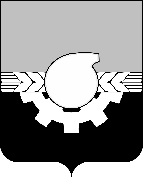 АДМИНИСТРАЦИЯ ГОРОДА КЕМЕРОВОУПРАВЛЕНИЕ СОЦИАЛЬНОЙ ЗАЩИТЫ НАСЕЛЕНИЯПРИКАЗ«21» июня 2021 г.    № 36«О назначении ответственных за организацию обработки персональных данных»В соответствии с постановлением Правительства Российской Федерации от 21.03.2012 № 211 «Об утверждении перечня мер, направленных на обеспечение выполнения обязанностей, предусмотренных Федеральным законом «О персональных данных» и принятыми в соответствии с ним нормативными правовыми актами, операторами, являющимися государственными или муниципальными органами»Приказываю:1. Назначить ответственными за организацию обработки персональных данных в управлении социальной защиты населения администрации города Кемерово (далее - Управление):1.1. При обработке персональных  данных в информационных системах:- заведующего отделом автоматизации Управления Швагждович Н.А.,- главного специалиста отдела автоматизации Управления Моногарову О.Н.,- главного специалиста отдела автоматизации Управления Гаус Е.С.,- главного специалиста отдела автоматизации Управления Амельченко В.П.,- главного специалиста отдела автоматизации Управления Чусовитину Ю.С.,- главного специалиста отдела автоматизации Управления Терехову Л.Н.;1.2. При обработке персональных данных без использования средств автоматизации:- заместителя начальника Управления Глушаеву Н.Г.В Заводском отделе социальных выплат и льгот Управления (далее – отдел):- заведующего отделом Воронкину Г.Г.,- заведующего сектором по предоставлению субсидий на жилье и коммунальные услуги Иванову О.В.,- заведующего сектором по предоставлению мер социальной  поддержки малоимущим семьям Азиханову Н.С.,- заведующего сектором по предоставлению мер социальной поддержки ветеранам и инвалидам Чернослив Н.Н.В Центральном отделе социальных выплат и льгот Управления (далее – отдел):- заведующего отделом Иванову Л.Ф.,- заведующего сектором по предоставлению субсидий на жилье и коммунальные услуги Ромашеву Т.Г.,- заведующего сектором по предоставлению мер социальной  поддержки малоимущим семьям Миронову Н.В.,В Рудничном отделе социальных выплат и льгот  Управления (далее – отдел):- заведующего отделом Синцову А.М.,- заведующего сектором по предоставлению субсидий на жилье и коммунальные услуги Голянскую О.А.,- заведующего сектором по предоставлению мер социальной  поддержки малоимущим семьям Шатрову И.В.,- заведующего сектором по предоставлению мер социальной поддержки ветеранам и инвалидам Азарову М.В.В Кировском отделе социальных выплат и льгот Управления (далее – отдел):- заведующего отделом Пологаеву Н.В.,- заведующего сектором по предоставлению субсидий на жилье и коммунальные услуги Щетникову Е.В.,- заведующего сектором по предоставлению мер социальной  поддержки малоимущим семьям Бычкову О.А.,- заведующего сектором по предоставлению мер социальной поддержки ветеранам и инвалидам Нечаеву Л.В.В Ленинском отделе социальных выплат и льгот Управления (далее – отдел):- заведующего отделом Воронину Е.С.,- заведующего сектором по предоставлению субсидий на жилье и коммунальные услуги Андрееву И.А.,- заведующего сектором по предоставлению мер социальной поддержки ветеранам и инвалидам Ляшко Т.Б.,- заведующего сектором по предоставлению мер социальной  поддержки малоимущим семьям Вялкову М.Б.2. Главному специалисту организационного отдела Управления Койловой М.Н. ознакомить руководителей муниципальных учреждений социального обслуживания населения подведомственных Управлению (далее – муниципальные учреждения) с настоящим Приказом и приказом начальника управления социальной защиты населения администрации города Кемерово от 11.06.2021 № 32 «О мерах, направленных на обеспечение защиты персональных данных при их обработке в информационных системах персональных данных управления социальной защиты населения администрации города Кемерово» (далее – Приказ № 32), а также осуществлять работу по оформлению:согласий на обработку персональных данных граждан, претендующих на замещение должностей муниципальной службы и должностей, не относящихся к должностям муниципальной службы, а также лиц, замещающих должности руководителей муниципальных учреждений, а также граждан, претендующие на замещение руководителей муниципальных учреждений;обязательств лиц, замещающих должности руководителей муниципальных учреждений, осуществляющих обработку персональных данных, в случае расторжения с ними трудовых договоров прекратить обработку персональных данных, ставших известными им в связи с исполнением должностных обязанностей по утвержденной настоящим приказом типовой форме с последующим включением их в личное дело.3. Руководителям районных отделов социальных выплат и льгот:- ознакомить служащих с настоящим Приказом, а также Приказом № 32;- организовать выполнение требований Правил и Порядков, утвержденных Приказом № 32 и руководствоваться ими при работе с персональными данными;4. Отделу автоматизации в течение 10 дней обеспечить размещение настоящего Приказа на официальном сайте администрации города Кемерово (http://www.kemerovo.ru/).5. Контроль за исполнением настоящего Приказа оставляю за собой.Начальник  управления                                                                    Е.В. Сидорова